 «УТВЕРЖДАЮ»                              Президент ЯРФСОО «СИБАЙК»                                   ______________ А.Н. Кучменко«__»________2024 г.    ПОЛОЖЕНИЕо спортивном мероприятиипо плаванию с сибайком на открытой воде«Геройские заплывы с сибайком»ОБЩИЕ  ПОЛОЖЕНИЯСпортивное соревнование по плаванию на открытой воде  (далее - Соревнование) проводится в соответствии:- с Федеральным законом от 04 декабря 2007 года № 329-ФЗ «О физической культуре и спорте в Российской Федерации»;- с правилами вида спорта «Подводный спорт», утверждёнными Приказом Минспорта РФ №885 от 31.10.2014);- с правилами по плаванию с Сибайк: дисциплиной SEABIKE OPEN WATER SWIMMING  (приложение №1);Спортивные соревнования проводятся с целью развития  подводного спорта  в Ярославской области, популяризации и развития плавания с использованием SEABIKE.Задачами проведения спортивных соревнований являются:а) пропаганда здорового образа жизни;б) выполнение нормативов Школы плавания Сибайк; в) повышение спортивного мастерства;г) выявление сильнейших спортсменов.МЕСТО И СРОКИ ПРОВЕДЕНИЯСоревнования проводятся   на реке Волга, Ярославская область, Рыбинский район, деревня Свингино, база WindSurf76. Точка старта и финиша. Начало соревнований 14 июля 2024 г. в 10:00 (начало разминки в 09.50).РУКОВОДСТВО ПРОВЕДЕНИЕМ СПОРТИВНЫМ СОРЕВНОВАНИЕМОбщее руководство организацией и проведением соревнований осуществляется Плавательным клубом Остров и  Ярославской региональной физкультурно-спортивной общественная организацией «СИБАЙК» (SEABIKE). Непосредственное проведение соревнований возлагается на главную судейскую коллегию:Главный судья соревнований, спортивный судья без категории - Кучменко Александр Николаевич.Главный судья соревнований, судья первой категории – Островская Анастасия ИгоревнаГлавный судья-секретарь соревнований, спортивный судья без категории – Коетцер Даниэль Франсуа. ТРЕБОВАНИЯ К УЧАСТНИКАМ И УСЛОВИЯ ИХ ДОПУСКАК соревнованиям допускаются спортсмены, не имеющие медицинских противопоказаний для участия в спортивных соревнованиях.Соревнования проводятся среди мужчин и женщин.Каждый из участников спортивного соревнования должен иметь: страховой медицинский полис и договор о страховании несчастных случаев, жизни и здоровья (оригиналы).Основанием для допуска спортсмена к спортивным соревнованиям по медицинским заключениям является заявка с отметкой «Допущен» напротив каждой фамилии спортсмена с подписью врача по лечебной физкультуре или врача по спортивной медицине и заверенной личной печатью, при наличии подписи с расшифровкой ФИО врача в конце заявки, заверенной печатью допустившей спортсмена медицинской организации, имеющей лицензию на осуществление медицинской деятельности, перечень работ и услуг, который включает лечебную физкультуру и спортивную медицину (возможна медицинская справка о допуске к соревнованиям, подписанная врачом по лечебной физкультуре или врачом по спортивной медицине и заверенная печатью медицинской организации, отвечающей вышеуказанным требованиям). Медицинский допуск участников к спортивным соревнованиям осуществляются не ранее чем за 7 дней до участия в спортивных соревнованиях.ПРОГРАММА СПОРТИВНОГО СОРЕВНОВАНИЯ9:30 – 10:30 - Сбор участников. Регистрация. Выдача стартовых пакетов.10:30 –10:50 - Предстартовый брифинг. Групповое фото.10:50 – 11:00 - Разминка11:00 –11:25 - Соревнования. Старт первого заплыва:  Пляж деревня Свингино (база WindSurf76) – Противоположный берег реки Волга остров Юршино (650 метров). 11:25 – 11:50 - Соревнования. Старт второго заплыва: Противоположный берег реки Волга остров Юршино - Пляж деревня Свингино (база WindSurf76) (650 метров). 12:00 – 12:30 - Награждение победителей. Общее фото.13:00 -14:00 - Мастер классы. Проведение любительского заплыва на досках.Примечание: время непосредственного заплыва может быть изменено в рамках общего времени соревнований.УСЛОВИЯ ПОДВЕДЕНИЯ ИТОГОВИтоги спортивного соревнования определяются по лучшему временному показателю раздельно среди юниоров и взрослых и мужчин и женщин.Результаты спортивного соревнования подводятся по окончании мероприятия и предоставляются в ЯРФСОО «СИБАЙК» не позднее 20 июля 2024 г.НАГРАЖДЕНИЕПобедители и призёры соревнований определяются по суммарным итогам двух заплывов  раздельно среди мужчин и женщин, а также четырех возрастных категорий: до 17 лет, 18-29 лет, 30-39 лет, 40 лет и старше и награждаются медалями соответствующих степеней, грамотами и призами. Каждый участник заплывов получает стартовый пакет с и памятную медаль участника заплыва вне зависимости от занятого места.УСЛОВИЯ ФИНАНСИРОВАНИЯРасходы по организации и проведению соревнований относятся за счет Плавательного клуба Остров и Ярославской региональной физкультурно-спортивной общественной организации «СИБАЙК» (SEABIKE) согласно утвержденной сметы.Расходы по командированию (проезд в оба конца, питание в дни соревнований, размещение, суточные) за счет командирующей организации.ПРЕДОТВРАЩЕНИЕ ПРОТИВОПРАВНОГО ВЛИЯНИЯ НА РЕЗУЛЬТАТЫ СПОРТИВНОГО СОРЕВНОВАНИЯЗапрещается оказывать противоправное влияние на результаты спортивных соревнований, включенных в настоящее положение о межрегиональных и всероссийских официальных спортивных соревнованиях.Запрещается участвовать в азартных играх в букмекерских конторах и тотализаторах путем заключения пари на официальные спортивные соревнования в соответствии с требованиями, установленными пунктом 3 части 4 статьи 26.2. Федерального закона от 4 декабря 2007 года № 329-ФЗ   «О физической культуре и спорте в Российской Федерации».Противоправное влияние на результаты официального спортивного соревнования не допускается.Запрещается участие в азартных играх в букмекерских конторах и тотализаторах путем заключения пари на соревнование:- для спортсменов - на соревнования по виду или видам спорта, по которым они участвуют в соответствующих официальных спортивных соревнованиях;- для спортивных судей - на соревнования по виду или видам спорта, по которым они обеспечивают соблюдение правил вида или видов спорта и положений (регламентов) о соответствующих официальных спортивных соревнованиях;- для тренеров - на соревнования по виду или видам спорта, по которым они проводят тренировочные мероприятия и осуществляют руководство состязательной деятельностью спортсменов, участвующих в соответствующих официальных спортивных соревнованиях;- для руководителей спортивных команд - на соревнования по виду или видам спорта, по которым руководимые ими спортивные команды участвуют в соответствующих официальных спортивных соревнованиях;- для других участников соревнований - на официальные спортивные соревнования по виду или видам спорта, по которым они участвуют в соответствующих официальных спортивных соревнованиях.За нарушение этого запрета спортивными федерациями по соответствующим видам спорта применяются санкции, в том числе дисквалификация спортсменов».На основании части 6 статьи 26.2 Федерального закона от 04.12.2007 № 329-ФЗ в случае неисполнения обязанности по приведению положений (регламентов) об официальных спортивных мероприятиях в соответствие с частью 8 статьи 26.2 Федерального закона от 04.12.2007 № 329-ФЗ департамент приостанавливает действие государственной аккредитации региональной спортивной федерации по соответствующему виду спорта. ОБЕСПЕЧЕНИЕ БЕЗОПАСНОСТИ УЧАСТНИКОВ И ЗРИТЕЛЕЙ, МЕДИЦИНСКОЕ ОБЕСПЕЧЕНИЕ, АНТИДОПИНГОВОЕ ОБЕСПЕЦЕНИЕ СПОРТИВНЫХ СОРЕВНОВАНИЙСпортивные соревнования проводятся на объектах спорта, включенных во Всероссийский реестр объектов спорта, в соответствии с частью 5 статьи 37.1 Федерального закона от 4 декабря 2007 года  № 329-ФЗ «О физической культуре и спорте в Российской Федерации», отвечающих требованиям соответствующих нормативных правовых актов, действующих на территории  Российской Федерации по вопросам обеспечения общественного порядка и безопасности участников и зрителей, а также отвечать требованиям правил вида спорта «подводный спорт».Участие в спортивных соревнованиях осуществляется только при наличии полиса страхования  жизни и здоровья от несчастных случаев, который представляется в комиссию по допуску на каждого участника спортивных соревнований. Страхование участников спортивных соревнований может производиться как за счет бюджетных средств субъектов Российской Федерации, так и внебюджетных средств, в соответствии с законодательством Российской Федерации.Оказание скорой медицинской помощи осуществляется в соответствии с приказом Министерства здравоохранения Российской Федерации от 23.10.2020 № 1144н "Об утверждении порядка организации оказания медицинской помощи лицам, занимающимся физической культурой и спортом (в том числе при подготовке и проведении физкультурных мероприятий и спортивных мероприятий), включая порядок медицинского осмотра лиц, желающих пройти спортивную подготовку, заниматься физической культурой и спортом в организациях и (или) выполнить нормативы испытаний (тестов) Всероссийского физкультурно-спортивного комплекса "Готов к труду и обороне" (ГТО)" и форм медицинских заключений о допуске к участию физкультурных и спортивных мероприятиях" ЗАЯВКИФинальные заявки, заверенные руководителем направляющей организации, врачом и печатями, предоставляются организаторам соревнований не позднее 10 июля 2024  г.	заполняется заявка в группе в ВК https://vk.com/swimostrov в разделе ЗАЯВКАИли на сайте https://orgeo.ru/event/info/33699	Справки по телефонам:  89610228283 Островский Евгений Александрович         Настоящее Положение является официальным вызовом на соревнования.ПРИЛОЖЕНИЕ 1SEABIKE OPEN WATER SWIMMING -  дисциплина спортивного соревнования цель которой заключается в преодолении вплавь заданной дистанции на открытой воде естественного водоема (море/река/озеро) в форме индивидуального участия, по поверхности воды за наименьшее время c использованием Cибайк (Seabike)  1. Требования к участникам и условия их допуска	К соревнованиям допускаются спортсмены старше 10 лет, не имеющие медицинских противопоказаний для участия в спортивных соревнованиях по плаванию.1.1. Костюмы и снаряжение участников Участники несут полную ответственность за исправность, своевременную готовность и правильную эксплуатацию своего снаряжения.1.1.1. При плавании с SEABIKE в данных Соревнованиях применяется следующее снаряжение:1) SEABIKE;2) маски или очки;3) дыхательные трубки (по согласованию);4) носовые прищепки;5) гидрокостюмы (гидрокомбинезоны) или их части;6) разрешается использование плавательных шапочек, шлемов, перчаток, носков или обуви для дайвинга.7) на сибайк могут быть установлены обычные или спортивные педали8) использование буя ОБЯЗАТЕЛЬНО1.2. Каждый из участников спортивного соревнования должен представить: 1) справку от врача подтверждающую отсутствие противопоказаний для участия в спортивных соревнованиях по плаванию. Медицинская справка должна быть оформлена не ранее 1 месяца до даты начала проведения Соревнований,  содержать прямое указание, что участник допущен к Соревнованиям подобного типа, содержать печать лечебно-профилактического учреждения, выдавшего медицинскую справку, подпись врача и печать врача.					     2) действующий страховой медицинский полис и договор о страховании несчастных случаев, жизни и здоровья (оригиналы), которые предоставляются в судейскую коллегию.                                             3) подписанную  Расписку об ответственности участника Соревнований, в соответствии с которой участник полностью снимает с Организаторов ответственность за возможный ущерб здоровью, который он может получить во время Соревнований. Форма-бланк заявления размещена в Приложении 2 настоящего Положения. (Для участников моложе 18 лет – необходимо наличие Расписки в согласии на участие ребенка в Соревнованиях от родителей или опекуна. Форма для заполнения размещена в Приложении 3). 1.3. Сибайк в своей конструкции имеет винт, необходимый для плавания пловца с сибайком. Необходимо учитывать положение винта другого пловца, чтобы не получить травму. Ответственность за нанесение/получение травмы определяется в пункте 10 настоящих правил.               1.4.  Спортсменам запрещается плыть с любыми украшениями или прочими аксессуарами на теле.                                                                                                                                                              1.5.   Ногти на руках и ногах должны быть максимально короткой длины.                                                      1.6.  Если температура воды около и выше 23,5 градусов, использование гидрокостюмов запрещено. Если температура воды ниже 14 градусов, использование гидрокостюмов обязательно. Внутри этого температурного диапазона – на усмотрение спортсмена.2. Подача заявок на участие в соревнованиях2.1. Регистрация участников Соревнований осуществляется в информационно-коммуникационной сети  Интернет или очно. Сроки начала и окончания регистрации  для участников Соревнований объявляются на соответствующих страницах в социальных сетях. 2.2. Обработка персональных данных участников соревнованийосуществляется в соответствии с Федеральным законом от 27.07.2006 №152-ФЗ «О персональных данных». Согласие на обработку персональных данныхпредставляется в судейскую коллегию. (Приложение №4)  				                             2.3. Участник несёт персональную ответственность за указанные им при регистрации данные           2.4. Выполняя регистрацию на соревнования, спортсмен принимает положения и правила, изложенные в настоящем документе.			                                                			   2.5. Соблюдение и принятие этих правил является основным требованием для участия в соревнованиях. Основные положения данного документа будут также озвучены на предстартовом брифинге.									                                          2.6. Организаторы оставляют за собой право отказать в регистрации участнику в случае:		        ·  наличия у Организаторов обоснованных сомнений в том, что участник физически способен преодолеть дистанцию, на которую он был зарегистрирован;	                                                                     ·  если его участие несет угрозу его жизни и здоровью;                                          			      ·  если участие спортсмена в Соревнованиях может нанести ущерб имиджу Соревнований.                                                                                                                            2.7. В зависимости от погодных и иных форс-мажорных обстоятельств Организаторы оставляют за собой право изменения Регламента Соревнований (перенос времени старта, сокращение дистанций) вплоть до их отмены с последующим уведомлением участников3. Место проведения3.1. Минимальная температура воды должна быть 16 С, а максимальная температура –31 С. Температура воды должна быть измерена в день соревнований, за 2 часа до старта, в середине трассы на глубине 40 см. Контроль температуры воды производиться комиссией, в состав которой входят рефери, представитель оргкомитета и один тренер от присутствующих команд, назначенный на техническом совещании.3.2.  Минимальная глубина воды основной дистанции должна быть 1 м.3.3. Трасса должна быть проложена в местах со слабым течением или небольшими приливами, вода может быть, как пресной, так и соленой.3.4. Все места поворотов/изменения трассы должны быть четко обозначены. Поворотные буи, которые отмечают изменения трассы, должны иметь яркий цвет.4. Судейство:Вариант 1:1. К проплываемой дистанции прикреплены:- судья-секундометрист, который фиксирует время старта и финиша, а также нарушения правил;- помощник судьи-секундометриста дублирующий фиксацию времени старта и финиша участниками соревнований;- помощники судьи,  которые контролируют прохождение дистанции участниками, а также фиксируют нарушения правил .2. По окончании соревнований данные  заносятся в протокол, который заверяется председателем судейской коллегии (Главным судьей соревнований)3. В случае проведения показательных соревнований и иных, особо оговариваемых случаях,  в качестве судьи-секундометриста  и помощников могут быть выбраны, по согласованию с участниками соревнований, спортсмены не принимающие участия в заплыве.4. Главный судья соревнований подает стартовые сигналы находясь на судейском судне, которое впоследствии сопровождает участников. Вариант 2:На всех дистанциях производится электронный замер времени.Электронный хронометраж осуществляется соответствующим специалистом.Участнику соревнований выдается электронный чип; На старт допускаются участники только с электронным чипом, закрепленнымна ноге. Чип следует закрепить в соответствии с инструкциями организаторов.Неправильное закрепление чипа может сделать невозможным фиксациюиндивидуального результата. В случае потери чипа или его повреждении участникобязан немедленно уведомить об этом организаторов соревнований. Дальнейшееучастие спортсмена возможно только при положительном решении членоворгкомитета. При этом участник будет обязан возместить организаторам стоимостьутерянного чипа в размере 6000 рублей. По окончанию заплыва чип необходимосдать организаторам.  Электронный чип выдается только участнику лично. Получение за других лици передача чипов другим лицам запрещены. Результаты замеров хронометража публикуются в режиме онлайн на сайте http://racetime.chrono.zelbike.ru/SeaBikeГлавный судья соревнований подает стартовые сигналы находясь на судейском судне, которое впоследствии сопровождает участников.5. Старт соревнования5.1. Старт производится из надводного положения, непосредственно с берега естественного водоема или оборудованного для старта сооружения имитирующего или дополняющего берег водоема  или с согласованной линии воды.5.2. До начала соревнований каждому участнику присваивается стартовый номер и выдается спасательный буй с соответствующим номером. Использование буя участником обязательно.5.3. По команде Главного судьи «На старт» участники заплыва занимают стартовое положение перед кромкой воды или в воде. (SEABIKE пристегнут на поясе и удерживается в верхнем положении  в руке спортсмена в случае старта с берега). Пловцы располагаются на линии старта на расстоянии 0,5-1 метра друг от друга.5.4. По команде Главного судьи "Внимание" участники заплыва в течение двух секунд принимают неподвижное стартовое положение и по исполнительной команде "Марш" стартуют. Если спортсмены приняли неподвижное стартовое положение ранее 2-х секунд, то старт может быть дан раньше.5.5. Команда «Марш» может дублироваться выстрелом из сертифицированного спортивного стартового пистолета.5.6. Участники могут занять стартовое положение  до команды Главного судьи «На старт».5.7  Старт считают правильным, если непосредственно перед исполнительной командой "Марш" все участники заплыва сохраняли неподвижное положение. Старт одного или нескольких участников или не сохранение ими неподвижного положения до команды "Марш" считают фальстартом.5.8. При фальстарте, заплыв не останавливают, но результат участника, сделавшего фальстарт, не засчитывают.5.9. Ошибку участника на старте не засчитывают, если она последовала за ошибкой судьи или неисправностью (сбоем) стартового устройства.5.10. В случае старта с берега - После команды «Старт» пловцы забегают в воду, переводя в воде сибайк в нижнее положение. При этом необходимо соблюдать осторожность, чтобы не задеть других пловцов. Плавание начинается с удобной для каждого глубины, индивидуально.6. Проплывание дистанции в водоеме6.1. Стиль плавания произвольный.            6.2. Во время проплывания дистанции необходимо соблюдать осторожность, не плыть сзади ближе двух метров, чтобы не травмировать руки об винт впереди плывущего пловца.6.3. Обгон соперников разрешен с любой стороны на расстоянии не менее 1 метра. 6.4. Запрещается препятствовать обгону любым возможным способом.6.5. Поворотный буй обплывается вокруг правой (левой) руки. (Определяется организаторами) Пловец, первый подплывший к бую, обплывает его по наименьшему радиусу. Второй пловец обплывает буй по большому радиусу, так, чтобы не столкнуться с первым, на расстоянии не меньше 1 метра.6.8. В случае проведения эстафеты - передача эстафеты осуществляется касанием правой руки подплывающего спортсмена очередного стартующего.6.9. Преднамеренное касание любой частью тела других участников, в том числе: подтопление, хватание за руку, за ногу, за сибайк, за буй и т.д запрещено.6.10. Участник, который при проплывании дистанции  или во время разворота создал сознательные помехи другому участнику, дисквалифицируется на данной дистанции. 6.11. Участники заплыва сопровождаются лодками сопровождения. В случае возникновения непредвиденной ситуации (судорога, захлебывание, общее ухудшение самочувствия) или других трудностей участник должен остановиться, помахать рукой над головой и голосом привлечь внимание ближайшей лодки сопровождения.6.12.  Участник, которому оказали помощь, вне зависимости от того, был запрос добровольным или вынужденным, должен сойти с дистанции и отказаться от продолжения борьбы, за исключением тех случаев, когда соответствующая помощь не способствовала продвижению спортсмена вперед.6.13.  Если официальный представитель Организатора Соревнований, оказывающий помощь участнику, считает, что он должен отказаться от участия в Соревнованиях или получить медицинскую помощь, спортсмену запрещено возвращаться к участию в прохождении дистанции.6.14. Ответственность за прохождение дистанции лежит на участнике. Любой участник, который представляет опасность для других участников может быть решением главного судьи снят с дистанции и с Соревнований в целом.7. Финиш      7.1. Дистанция считается завершенной при касании участником в надводном положении буя, расположенного непосредственно на водной поверхности водоема и отмечающего места СТАРТА и (или) ФИНИША.7.2. В случае использования электронного хронометража или при согласовании такого типа финиша - дистанция считается завершенной при пересечении участником согласованной линии финиша.          7.3. Участники, проплывшие дистанцию должны выйти на берег, не мешая другим участникам.8. Дополнительные положения:8.1. Заплывы производятся только в случае отсутствия в акватории проведения соревнований иных судов, кроме судов обеспечивающих безопасность, сопровождение и судейства заплывов в пределах естественной видимости. В ином случае Главным судьей соревнований может быть принято решение об изменении времени старта заплывов.  8.2. Страхующие пловцы, спасатели, судьи и помощники судей находятся в лодках сопровождения и наблюдают за участниками соревнований, состоянием погоды  на протяжении всей дистанции.9. Обеспечение безопасности участников и зрителей9.1.Обеспечение безопасности участников и зрителей на соревнованиях осуществляется согласно требованиям Правил обеспечения безопасности при проведении официальных спортивных соревнований, утвержденных постановлением Правительства Российской Федерации» от 18 апреля 2014 года № 353                                                                                                                                                              9.2. Оказание  скорой медицинской помощи осуществляется в соответствии с приказом Министерства здравоохранения Российской Федерации от 23.10.2020 № 1144н "Об утверждении порядка организации оказания медицинской помощи лицам, занимающимся физической культурой и спортом (в том числе при подготовке и проведении физкультурных мероприятий и спортивных мероприятий), включая порядок медицинского осмотра лиц, желающих пройти спортивную подготовку, заниматься физической культурой и спортом в организациях и (или) выполнить нормативы испытаний (тестов) Всероссийского физкультурно-спортивного комплекса "Готов к труду и обороне" (ГТО)" и форм медицинских заключений о допуске к участию физкультурных и спортивных мероприятиях"                                                                                                                                     9.3. Непосредственное обеспечение медицинским обслуживанием и безопасности участников в период проведения  соревнований осуществляется бригадой скорой помощи, представителями МЧС и МВД,  дайверами и фридайверами с квалификацией «Спасатель» (rescue diver).                                      9.4. Соответствующее техническое обеспечение безопасности соревнований осуществляется ГУ МЧС, ЯРФСОО СИБАЙК и иными привлеченными лицами и организациями10. Дисквалификация.10.1. Дисквалификация участников наступает при следующих нарушениях по решению Главного Судьи соревнований:1. Фальстарт2. Создание препятствий для других участников 3. Игнорирование требований судей4. Передача стартового номера другому лицу.5. Неспортивное поведение6. Несоблюдение маршрута соревнований 10.2. По решению Главного Судьи соревнований и (или) судьи на дистанции и (или) официального представителя Организатора Соревнований (по согласованию)  участнику может быть назначен штраф как во время проведения соревнований так и после их проведения в случае обнаружения нарушений по итогам анализа фото/видео съемки соревнований.10.3. Штрафы суммируются и налагаются при следующих нарушениях:      10.3.1. Если какой-либо пловец или его представитель, или экипаж лодки сопровождения создают пловцу преимущества в нарушение настоящих правил.      10.3.2. Травмирование участником соседнего пловца при опускании или подъёме/отстегивании своего сибайка на старте.      10.3.3. Травмирование пловца при движении сзади или обгоне из-за несоблюдения установленной дистанции. Штраф записывается пловцу, находящемуся позади.      10.3.4. Непреднамеренное создание помех при обгоне любым способом. Нарушение записывается пловцу, кого обгоняют.10.4. Учёт нарушений и штрафов:      Первое нарушение:Судья поднимает желтый флажок и карточку с номером спортсмена, чтобы показать спортсмену, что он нарушает правила. Или, в случае наличия такой возможности, доносит эту информацию спортсмену лично.       Второе  нарушение:Судья  поднимает красный флажок и карточку с номером спортсмена, чтобы показать и проинформировать спортсмена, что он нарушил правила второй раз. Или, в случае наличия такой возможности, доносит эту информацию спортсмену лично.  В случае допущения второго нарушения участник подлежит дисквалификации. Он должен немедленно выйти из воды, сесть в лодку сопровождения и больше не принимать участия в соревновании.11. Определение результатов.11.1. Личные результаты участников определяют по времени проплывания дистанции, зафиксированному с момента исполнительного стартового сигнала (команды) до момента финиша участника.11.2. Время проплывания участниками дистанции может быть определено системой автоматической регистрации времени и (или) судьями-секундометристами по ручным секундомерам. Должны применяться секундомеры одного типа и класса точности.12. Определение занятых мест и командных результатов.12.1. Места, занятые участниками в заплыве определяют по протоколу финиша12.2. При дисквалификации участника в заплыве ему присваивают место, как если бы он финишировал в финальном заплыве последним.12.3. При равенстве зачетных результатов участников им присуждают одинаковые места, если они финишировали одновременно в одном заплыве или если в разных заплывах ими показано одинаковое время.12.4. При равенстве зачетных результатов участников одним из которых является спортсмен имеющий штраф более высокое место присваивается участнику не имеющему нарушений, если они финишировали одновременно в одном заплыве или если в разных заплывах ими показано одинаковое время.12.5. Победителей и призеров соревнований определяют по занятым участниками местам.13. Протокол соревнований13.1. По результатам соревнований судейская коллегия должна составить протокол соревнований и предоставить его Организатору и каждому участнику соревнований.13.2. Протокол соревнований должен содержать:• наименование, дату и место проведения соревнований;       • вид  соревнований (вид плавания, дистанция);• список судейской коллегии с указанием должностей и судейских категорий, если это необходимо;• список участников (фамилия, имя, год рождения каждого участника);• результаты (время проплывания дистанции, занятые места) каждого участника;            • указания о дисквалификациях участников и их причинах.       ПРИЛОЖЕНИЕ №2   Бланк заявление. Расписка участника.Организатору спортивного мероприятия: «СОРЕВНОВАНИЯ ПО ПЛАВАНИЮ НА ОТКРЫТОЙ ВОДЕ С ИСПОЛЬЗОВАНИЕМ СИБАЙК (SEABIKE)  CROSS VOLGA»22.07.2023 года                      Расписка об ответственности  участника соревнованийЯ,________________________________________________________________________,                             (указать полностью фамилию, имя и отчество)дата рождения «______» _____________________ г.,                                  ( указать дату рождения)ВЫРАЖАЮ ЖЕЛАНИЕ принять участие в соревнованиях по плаванию на открытой воде «CROSS VOLGA» дистанция 1300 м., которые проводятся по адресу: г. Ярославль, Дзержинский район, поселок Норское, пляж Норское  (далее – Соревнования).Дата проведения:  22 июля 2023 года при этом четко и ясно осознаю, и принимаю следующее:1. Участие в данном мероприятии является потенциально небезопасным для меня, и,несмотря на это, я принимаю все риски участия в нём.2. Я согласен (а) с тем, что любые травмы, различной степени вреда здоровью илюбые последствия несчастных случаев, вплоть до летального исхода, полученные мнойво время мероприятия, будут являться моей личной ответственностью, при этом ядобровольно и заведомо отказываюсь от каких-либо материальных, моральных и иныхпретензий и требований к организаторам соревнований, владельцам собственности, инымлицам, участвующим в мероприятии. Данный отказ от претензий и требованийраспространяется на моих родственников, иных лиц, правомочных предъявить такогорода претензии.3. Я согласен (а) с тем, что моральный, физический, материальный и/или иной ущерб,причиненный мне и моей собственности во время мероприятия, а также аналогичногорода ущерб, причиненный по моей вине иным лицам либо имуществу иных лиц, будетявляться моей личной ответственностью.4. Я обязуюсь следовать всем требованиям организаторов мероприятия, связанным свопросами безопасности, и соблюдать все правила и предписания мероприятия. 5. Я подтверждаю отсутствие у меня заболеваний, препятствующих участию в данноммероприятии. В случае наличия у меня скрытых заболеваний, возможные последствиявозлагаю на себя в полной мере.6. Обязуюсь вернуть тайминг-чип после заплыва. Готов (-а) оплатить 6000 рублей вслучае потери каждого чипа.Я добровольно подписываю данный документ в качестве условия участия в Соревнованиях. С правилами (Положением) Соревнований ознакомлен и полностью согласен следовать им. Фамилия, имя, отчество: ___________________________________________________________________________                                                      (указать полностью)«_______»_________________2023 г. ___________________                 (дата)                                        (личная подпись)ПРИЛОЖЕНИЕ №3   Бланк- заявление. Расписка в согласии на участие ребенка в Соревнованиях.Организатору спортивного мероприятия: «СОРЕВНОВАНИЯ ПО ПЛАВАНИЮ НА ОТКРЫТОЙ ВОДЕ С ИСПОЛЬЗОВАНИЕМ СИБАЙК (SEABIKE)  CROSS VOLGA»                                                                                                                                                              22 июля 2023 года      РАСПИСКА в согласии на участие ребенка в соревнованияхЯ,________________________________________________________________________,         (фамилия, имя, отчество родителя или законного представителя ребенка)являясь отцом / матерью, добровольно соглашаюсь на участие моего(-ей) сына / дочери
         (нужное подчеркнуть)                                                                  (нужное подчеркнуть)___________________________________________________________________________                                    (фамилия, имя и отчество ребенка)в соревнованиях по плаванию на открытой воде «CROSS VOLGA» дистанция 1300 м., которые проводятся по адресу: г. Ярославль, Дзержинский район, поселок Норское, пляж Норское   (далее – Соревнования) дата проведения:  22 июля 2023 годаи при этом:1. Я принимаю всю ответственность за любую травму, полученную мной и/или моим ребенком (опекаемым) по ходу Соревнований, и не имею права требовать какой-либо компенсации за нанесение ущерба от Организаторов Соревнований.2. Если во время Соревнований с ребенком произойдет несчастный случай, прошу сообщить об этом________________________________________________________________________________(указывается кому (ФИО) и номер телефона)3. Я обязуюсь, что я и мой ребенок (опекаемый) будем следовать всем требованиям Организаторов Соревнований, связанным с вопросами безопасности.4. Я самостоятельно несу ответственность за личное имущество, оставленное на месте проведения Соревнований, и в случае его утери не имею право требовать компенсации от Организаторов Соревнований.5. В случае необходимости я готов воспользоваться медицинской помощью, предоставленной мне и/или моему ребенку (опекаемому) Организаторами Соревнований.6. С Положением (Правилами) о проведении Соревнований ознакомлен (-а).7. Я согласен с тем, что выступление моего ребенка (опекаемого) и интервью с ним и/или со мной может быть записано и показано в средствах массовой информации, а так же записано и показано в целях рекламы без ограничений по времени и формату; я отказываюсь от компенсации в отношении этих материалов.Данное обязательство, дано мной без какого-либо принуждения, в состоянии полной дееспособности.Фамилия, имя, отчество: ___________________________________________________________________________                                               (указать полностью)«_____»_________________2023 г. ___________________                 (дата)                                   (личная подпись)ПРИЛОЖЕНИЕ №4Наименование и адрес Оператора: ЯРФСОО СИБАЙК, 150054, г.Ярославль,ул. Чкалова, д.2, оф.1109СОГЛАСИЕ на обработку персональных данных[1]Я,________________________________________________________________________,                             (указать полностью фамилию, имя и отчество)дата рождения «______» _____________________ г.,зарегистрированный (ая) по адресу:_____________________________________________________________________________     паспорт  серия _______ №_____________, выдан____________________________________ __________________________________________________________________ в соответствии со статьей  9 Федерального закона от 27.07.2006 № 152-ФЗ «О персональных данных»:1. Даю согласие на обработку моих персональных данных, содержащихся в настоящей анкете (далее – ПД), Ярославской  региональной  физкультурно-спортивной общественной  организации (далее – ЯРФСОО), как с использованием средств автоматизации, так и без их использования (на бумажных носителях), а именно на: сбор, систематизацию, накопление, хранение, уточнение (обновление, изменение), использование, распространение (в том числе передачу), обезличивание, блокирование, уничтожение ПД, с целью учета членов соревнований, допуска их к соревнованиям, учета результатов соревнований, а также предоставлять сведения в случаях, предусмотренных федеральными законами и иными нормативно-правовыми актами;2. с целью опубликования на сайте ЯРФСОО  даю согласие на обработку следующих ПД: фотография, фамилия, имя, отчество (в т. ч. измененные), дата рождения, пол, вид спорта, дисциплина, сведений об этапах подготовки, присвоенные разряды, паспортные данные РФ и заграничного паспорта, данные медицинских страховок, данные о медицинском допуске, индивидуальном плане тренировок, местонахождении, номера карточки,   адрес регистрации и проживания, контактные телефоны, электронные адреса,  данные о судейских и тренерских категориях, данные о званиях (спортивных, научных, почетных), данные об образовании и прочих персональных данных.3. разрешаю  ЯРФСОО  обмен (прием, передачу, обработку) ПД между ЯРФСОО и третьими лицами в соответствии с заключенными договорами и соглашениями, в целях соблюдения моих законных прав и интересов;4. разрешаю ЯРФСОО хранение ПД не дольше, чем этого требуют цели обработки персональных данных. Обрабатываемые ПД подлежат уничтожению либо обезличиванию по достижении целей обработки или в случае утраты необходимости в достижении этих целей, если иное не предусмотрено федеральным законом;5. согласие на обработку персональных данных может быть отозвано субъектом персональных данных путем направления ЯРФСОО письменного отзыва;6. согласен, что ЯРФСОО обязан прекратить обработку персональных данных и уничтожить персональные данные в течение 30 (Тридцати) рабочих дней с момента получения указанного отзыва;7. согласен, что решение о допуске к соревнованиям может быть принято на основании исключительно автоматизированной обработки персональных данных.Настоящее согласие действует с момента подписания.  Права и обязанности в области защиты персональных данных мне разъяснены.                Подпись спортсмена_____________________/_______________________/  (подпись)                                  (расшифровка)    ________________________                   (Дата)[1] Согласие на обработку данных (полностью или частично) может быть отозвано субъектом персональных данных на основании его письменного заявлеПриложение 3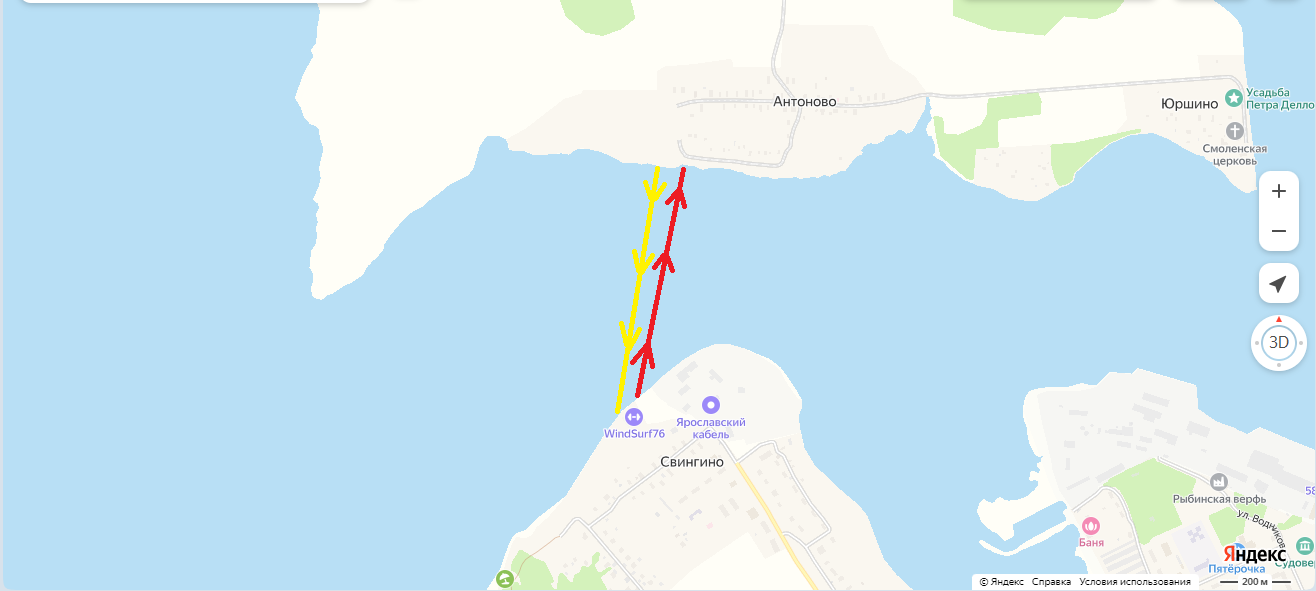 Координаты точки старта WindSurf76: 58.120099, 38.615690
Координаты точки старта противоположный берег о. Юршино: 58.125905, 38.618441«УТВЕРЖДАЮ»Плавательный клуб Остров ______________ А.И. Островская«__»________2024 г.    